Publicado en CDMX el 24/03/2022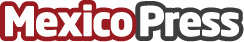 Orangetheory Fitness: Un entrenamiento diferente a cualquier otroOrangetheory Fitness es un studio de fitness que ayuda a trabajar todo el cuerpo con rutinas de intervalos de frecuencia cardiaca que han sido científicamente probadas y diseñadas por coaches expertos. De acuerdo con el New York Times, lo ha reconocido como el mejor entrenamiento de una hora en Estados UnidosDatos de contacto:Ana Bautista+52 5627491548Nota de prensa publicada en: https://www.mexicopress.com.mx/orangetheory-fitness-un-entrenamiento Categorías: Emprendedores Otros deportes Nuevo León Ciudad de México Fitness http://www.mexicopress.com.mx